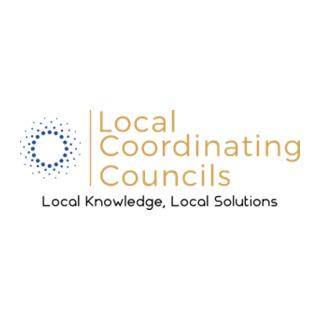 LCC Meeting MinutesCoalition Name and County Jackson County Drug-Free Council, Inc.Meeting Date and TimeDate 12/12/23Meeting LocationCommunity Foundation Bldg.Minutes Drafted DateDraft Date: 12/12/23AttendeesAttendees:Charlotte Moss/LCC President & Board Member;Becky Bujwid/LCC Treasurer & Board Member/Centerstone; Myra Mellencamp/Jamestown Apts.; Dustin Vice/ LCC Board Member/Anchor House;Tara Hetterich /JC Alcohol & Drug Court Services; Doug McClure/Brownstown Central Community School Corp.;Cathy Reasoner/Seymour High School;CJ Foster/Seymour Police Department;Robert McClellan/Freedom Alliance;Sara Bowling/Schneck Medical Center/The Alley/PRC;Arriann Custer/Turning Point Domestic Violence;Mike Martin/Porches of Hope;Michelle Knight/Centerstone;Dustin Steward/Sheriff’s Dept.;Tyler Henkle/Citizen;Lin Montgomery/JC Health Dept./Coalition Assistant;Brenda Turner/Schneck Primary Care & LCC Coalition Director.Absent:  Justin Amos/LCC Board Member/Jackson County Sheriff’s Dept.; Zach Elliott/LCC Board Member; Teresea Higham/ LCC Board Member/New Beginnings Recovery Ctr./Recovery First; Corp.; Brooke Newgent/Board Member/Jackson Jennings Community Corrections; Tori Reynolds, citizen; Carla Wright/Schneck Medical Center; Darren Cain & Ginger Schneck/Girls Inc.; Carrie Tormoehlen/Jackson County Probation; AmyMarie Travis/Superior Court II Judge; Beth White/Jackson County resident; Alma Hobson/Firefly Children and Family Alliance; Lindsay Sarver/Schneck Healthy Jackson County; Kristen Shaw/Centerstone Youth Programs; Jacob Pickerill/Hickory Treatment Center; Brittany Drawbaugh/Centerstone; Ashley Cacares/United Way/Covering Kids & Families in Indiana; Linda Hershman/Children’s Bureau; Kayla Cirillo & JoAnne Delisle/Groups Recover Together of Seymour; Leah Bernauer, Supervisor/Jackson Co. Child Services; Beth Petty & Karen Cole/Centerstone Healthy Start.Meeting Notes (Old/New Business, Decisions, Agendas)Meeting was called to order by Charlotte Moss, President, at 4:04 p.m. Introductions were conducted. There were no requests for additions to the agenda. Minutes of the November meeting was reviewed with a request to correct the spelling of a name, Robert McCellan. A motion to approve November minutes as corrected was made by Myra and second by Robert McClellan. All in attendance approved.Financial Report-Becky Bujwid, TreasurerThe balance at the end of November was $14,458.21. Checks were written to Lin Montgomery for $400 and Brenda Turner for $850 for monthly stipends. After deducting those expenses, the new balance is $13,208.21.Director Report-Brenda TurnerAn e-mail was sent to all board members following our last meeting that contained 2 forms to be signed and returned: Board Member Expectations and Conflict of Interest.  Please be sure to return them promptly.  Otter.ai is a program suggested by Robert McCellan and he provided additional information about it today.  He agreed to test it at our next LCC meeting to see how it works and if it would be of benefit to our secretary position.  Coalition Assistant-Lin MontgomeryThird quarter grant reports are due 12/31/23 and each grantee was sent an e-mail reminder.  Mike Martin requested additional information on our grants and will meet individually with Lin.  Tori Reynolds offered to be on the Grant Review Committee after our November meeting ended. Myra agreed to continue to serve on this committee.  Lin will follow-up with AmyMarie Travis regarding her continued participation as well.  Next grant application due date is estimated to be March 1, 2024.  Brenda added that the Comprehensive Community Plan (CCP) must be nearly complete in order for grantees to request funding that supports the goals and objectives of the CCP and is in line with the budget established in the CCP.  Timing of theses, as well as state approval, and County Commissioners’ approval all play a role in the due date of grant applications. Brenda also reminded everyone to begin collating annual statistics for the CCP to help identify successes, barriers, needs, resources, and funding requests.  Lin shared the Indiana Health Department’s report showing 4 overdose deaths in 2023 in Jackson County, noting that there may be additional overdose cases not reflected.  A Health Department warning was shared that identified Loperamide, a non-prescription anti-diarrhea drug, aka: Imodium, in VERY high doses works similar to opioids and many reported “it feels similar to heroin” when used.  Gabapentin/Neurontin is an anticonvulsant/anti-seizure prescription medication is quickly becoming one of the most abused federally non-controlled substances in the U.S.  CDC and FDA issued warnings to highlight abuse risk, and linked Gabapentin abuse to the overdose epidemic.  The health department in Jackson County conducts 2 drug drop collections annually.  There are drop boxes available at Seymour Police Department and Jackson County Sheriff’s Department lobbies 24 hours a day, 7 days a week, and at Crothersville Police Department by appointment.  These are excellent resources for unused medications.Health Observance CalendarNational Impaired Driving Prevention Month – Jackson County Sheriff’s Department and Seymour Police Department reports they participate in Operation Pull-Over that started at Thanksgiving and runs through New Year’s Day.  This year focuses on aggressive driving and seatbelt compliance.Old BusinessNominations Committee – Charlotte Moss & Dustin Vice are leading this, addressing board vacancies, 2 of which were filled in November by Robert McClellan and Justin Amos.  The secretary position remains unfilled at this time and will be addressed in the next board meeting in January, 2024.Shop with a Cop was completed last weekend, assisting 105 kids, ages 5 to 16, and 41 families that also received a Christmas meal.  $150 is allocated per child.  Approximately $17,00 was spent utilizing funding from FOP, grants, and fundraisers by community partners.  Charity Tracker is utilized to assist in choosing applicants to avoid duplication.New BusinessCommunity EventsThe Alley is serving a Christmas Chicken Alfredo meal from 4pm – 6pm on 12/18/23 at First Baptist Church.  Free dinner and gifts from Santa – private message Sara Bowling to register in advance.  Brooklyn Pizza and Bubba’s have also partnered for the Christmas meal and are requesting volunteers for meal delivery on Christmas Day, 12/25/23, beginning at 11:30 a.m.  Call (812) 445-3280.  Sertoma provides child gifts to age 12 – must register by 12/18/23 – see United Way post.  Seymour Main Street is hosting 5K run on 12/16/23.Agency SharingMike Marting/Porches of Hope – 75 meals served through OMS.  Partnered with Anchor House residents to provide volunteer services to do service projects in Medora.  Sara will contact Home Depot as they offer some supplies for service projects as Mike has been funding the projects out of his own pocket.  He operates under the 501© of the Nazarene Church.Dustin Steward reported for Justin Amos/Jackson County Sheriff’s Dept. that 80 grams of meth was seized last Friday and he is working on additional cases to be reported later.Doug McClure reported that Brownstown Community School Corp purchased a Sotoxa devise that tests 6 classes of drugs as an oral swab, and already had 1 positive test result.  Detectachem kits were also purchased to test vape contents at their schools.  These were purchased through LCC grants.Motion to adjourn made by Myra, second by Dustin Vice, and approved by all at 5:04 p.m.Respectfully Submitted,Michelle Knight & Brenda Turner